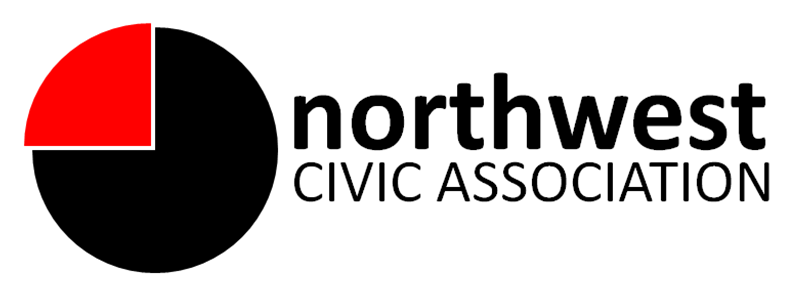 Trustee ResponsibilitiesMission Statement:The mission of the Northwest Civic Association (NWCA) is to promote a positive quality of life, attractive and safe neighborhoods, and a strong economy in northwest Columbus through inclusive community outreach, transparency, and accountability. The NWCA slogan is “Community Enrichment Through Participation."A NWCA Trustee is a volunteer position serving a two-year term.  The NWCA is governed by a board of trustees elected by NWCA members. The Board supports the work of and provides mission-based leadership to members. While day-to-day operations are led by the Board President and Officers, the Board-President relationship is a partnership, and the appropriate involvement of the Board is both critical and expected.  Trustee responsibilities include:Serves as a trusted advisor to Board President as necessaryIs responsible for a specific program area (e.g. zoning, community development, communications/technology, parks and recreation, student trustee program, streets, safety, finance)Commits to actively reach out and engage citizens living in the NWCA area to learn of their interests and concerns and recruit members; Regularly attends and actively participates in board meetings, important related meetings, and participates in committee workVolunteers for and willingly accepts assignments and completes them thoroughly and on timeStays informed about committee matters, prepares for meetings  including reviewing minutes, pending agenda items and reportsBecomes familiar with other committee members and collaborates to build a positive working relationship that contributes to consensusIs an active participant in the committee's annual evaluation and planning effortsParticipates in fundraising and other duties that contribute to the benefit of the communityRepresents the NWCA and northwest Columbus community in a professional and positive mannerPreferred qualifications: Previous experience with: non-profit community organizations comfortable with various forms of communication (public speaking, electronic communications, social media, etc) as well as conducting research as necessaryKnowledge: having an understanding of NWCA, community service, community outreach, willingness to learn and abide by Roberts Rules of Order and basic parliamentary proceduresAbilities/Skills: active listening ability to work with a diverse population ability to identify, articulate and advocate issues expressed by members learn new technologieswork as a team member , i.e., receptive to various forms of feedback